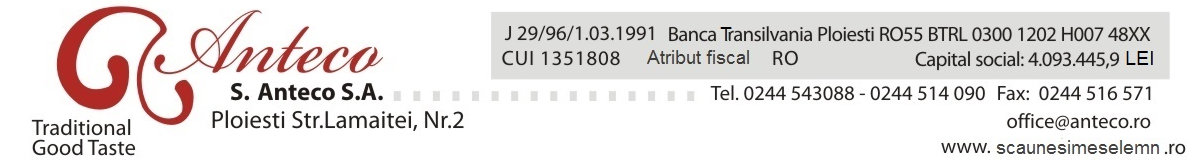                                                                      Catre  ,                                                       Bursa de Valori Bucuresti                                         Autoritatea de Supraveghere Financiara                                 Sectorul Instrumentelor si Investitiilor FinanciareRAPORT CURENT Conform Regulamentului CNVM nr. 1/2006, modificat prin Regulamentul CNVM nr. 31/2006 Data raportului: 18.09.2014Denumirea societatii emitente: ANTECO S.A. Sediul social: municipiul Ploiesti , str. Lamiitei , nr. 2 , Judetul Prahova Numar de telefon: 0244/543088Numar de fax: 0244/516571Numar de inregistrare ORC: J29/96/01.03.1991Cod unic de inregistrare: 1351808 / ATRIBUT FISCAL RO  Capital social subscris si varsat: 4.093.445,9 leiPiata reglementata pe care se tranzactioneaza: RASDAQ , CATEGORIA III-R , PIATA PRIMCIPALA  XMBS , STARE – TRANZACTIONABILA Evenimente importante de raportat a) Schimbari in controlul asupra societatii – nu este cazul b) Achizitii sau instrainari substantiale de active – nu este cazul c) Procedura falimentului – nu este cazul d) Tranzactii de tipul celor enumerate la art. 225 din Legea nr. 297/2006 – nu este cazul e) alte evenimente 
                                                   CONVOCAREA     Adunarii Generale Extraordinare  a Actionarilor S. ANTECO S.A. Ploiesti  in                                                     data de  23/24.10.2014Consiliul de Administratie al S. ANTECO S.A.  , avand cod unic de inregistrare 1351808 si numar de ordine in registrul comertului J29/96/01.03.1991, capital social 4.093.445,90  lei integral subscris si varsat, 				        CONVOACA La sediul societatii din municipiul Ploiesti , str. Lamiitei , nr.2 , Judetul Prahova , cod postal 100185 ,  in conformitate cu   dispozitiile Actului  Constitutiv al societatii , Legii nr.  31/1990, Legii nr.  297/2004 si Regulamentului nr.  6/2009, Adunarea Generala Extraordinara a Actionarilor    la data de  23.10.2014  ora 10.00 . In cazul in care adunarea nu se va putea tine datorita neindeplinirii cvorumului a doua convocare este la data de   24.10.2014, in acelasi  loc , la aceeasi ora si cu aceeasi ordine de zi.             La Adunarea Generala  Extraordinara  sunt indreptatiti sa participe si sa voteze actionarii inregistrati in Registrul Actionarilor tinut de S. Depozitarul Central S.A. la sfarsitul zilei de 05.10.2014  , considerata data de referinta.Se va propune aprobarea urmatoarei   :  ORDINE  DE  ZI                                 1. Aprobarea noii forme a Actului Constitutiv al Societatii ANTECO S.A. Ploiesti .Noua forma a  Actului Constitutiv al Societatii ANTECO S.A. Ploiesti este urmatoarea :                       ACTUL CONSTITUTIV ACTUALIZAT  AL                              SOCIETATII  ANTECO S.A. PLOIESTI		                                                             J29/96/01.03.1991                                                                            C.U.I. 1351808 , ATRIBUT  FISCAL  ROActualizat la data de 24 octombrie 2014               CAPITOLUL I          Denumirea , forma juridica , sediul , durata  .Art.1. Denumirea societatii .	Denumirea societatii este Societatea “ ANTECO “ S.A. 	In orice factura, oferta, comanda, tarif, prospect si alte documente intrebuintate in comert, precum si pe pagina de internet proprie, se vor mentiona denumirea, forma juridica, sediul social, numarul de inregistrare la Registrul Comertului, codul unic de inregistrare, capitalul social subscris si varsat. Art.2.  Forma juridica a societatii .	Societatea “ANTECO “S.A. Ploiesti este persoana juridica  romana , avind forma juridica de societate pe actiuni , de tip deschis . Aceasta isi desfasoara activitatea in conformitate cu legile romane si cu prezentul Act Constitutiv . Art. 3. Sediul societatii .	Sediul societatii este in municipiul Ploiesti , str. Lamiitei , nr. 2 , judetul Prahova , cod postal 100185 . Societatea poate avea  sucursale , filiale , reprezentante , agentii , etc., situate si in alte localitati din tara si strainatate, cu respectarea dispozitiilor legale aplicabile.Art. 4. Durata societatii .	Durata societatii este nelimitata, cu incepere de la data inmatricularii  la Oficiul Registrului Comertului de pe langa Tribunalul Prahova .CAPITOLUL IIScopul si obiectul principal de activitate al societatii .Art. 5. Scopul societatii este obtinerea de profit prin desfasurarea de activitati licite  din cadrul obiectului de activitate.Art. 6.  Activitatea principala a  S. “ ANTECO “ S.A Ploiesti este: Fabricarea de mobila n.c.a.   COD CAEN 3109 .Obiectul de activitate este : Cod CAEN 310  Fabricarea de mobila  .Obiectul de activitate al societatii va include, de asemenea, urmatoarele activitati secundare :   1392	Fabricarea de articole confecţionate din textile (cu excepţia îmbrăcămintei şi lenjeriei de  corp) ;1610	Taierea si rindeluirea lemnului ;1621	Fabricarea de furnire şi a panourilor de lemn ;1624	Fabricarea ambalajelor din lemn ;1629    Fabricarea altor produse din lemn; fabricarea articolelor din plută, paie şi din alte            materiale vegetale împletite ; 2511	Fabricarea de construcţii metalice şi părţi componente ale structurilor metalice ;2562	Operaţiuni de mecanică generală ;3101	Fabricarea de mobilă pentru birouri şi magazine ;3102	Fabricarea de mobilă pentru bucătării ;3103	Fabricarea de saltele şi somiere ;3299	Fabricarea altor produse manufacturiere n.c.a. ;3811	Colectarea deşeurilor nepericuloase ;3821    Tratarea şi eliminarea deşeurilor nepericuloase ;4110	Dezvoltare (promovare) imobiliară ;4332	Lucrări de tâmplărie şi dulgherie ;4333	Lucrări de pardosire şi placare a pereţilor ;4399	Alte lucrări speciale de construcţii n.c.a. ;4511	Comerţ cu autoturisme şi autovehicule uşoare (sub 3,5 tone) ;4519	Comerţ cu alte autovehicule ;4520	Întreţinerea şi repararea autovehiculelor ;4613    Intermedieri în comerţul cu material lemnos şi materiale de construcţii ;4615    Intermedieri în comerţul cu mobilă, articole de menaj şi de fierărie ;4618	Intermedieri în comerţul specializat în vânzarea produselor cu caracter specific, n.c.a.;4619	Intermedieri în comerţul cu produse diverse ;4641	 Comerţ cu ridicata al produselor textile ;4652	Comerţ cu ridicata de componente şi echipamente electronice şi de telecomunicaţii ;4665	Comerţ cu ridicata al mobilei de birou ;4671	Comerţ cu ridicata al combustibililor solizi, lichizi şi gazoşi al produselor derivate ;4673	Comerţ cu ridicata al materialului lemnos şi al materialelor de construcţii şi              echipamentelor sanitare şi de încălzire ;4751	Comerţ cu amănuntul al textilelor, în magazine specializate ;4753	Comerţ cu amănuntul al covoarelor, carpetelor, tapetelor şi a altor acoperitoare de podea,              în magazine specializate ;4759	Comerţ cu amănuntul al mobilei, al articolelor de iluminat şi al articolelor de uz casnic              n.c.a., în magazine specializate ;4763	Comerţ cu amănuntul al discurilor şi benzilor magnetice cu sau fără înregistrări audio/              video , în  magazine specializate ;4778	Comerţ cu amănuntul al altor bunuri noi, în magazine specializate ;4779	Comerţ cu amănuntul al bunurilor de ocazie vândute prin magazine ;4941	Transporturi rutiere de mărfuri ;4942	Servicii de mutare ;5210	Depozitări ;5221	Activităţi de servicii anexe pentru transporturi terestre ;5224	 Manipulări ;6810	Cumpărarea şi vânzarea de bunuri imobiliare proprii ;6820	Închirierea şi subînchirierea bunurilor imobiliare proprii sau în leasing ;6831	Agenţii imobiliare ;6832	Administrarea imobilelor pe bază de comision sau contract ;7311	Activităţi ale agenţiilor de publicitate ;7711	Activităţi de închiriere şi leasing de autoturisme şi autovehicule rutiere uşoare ;7712	Activităţi de închiriere şi leasing de autovehicule rutiere grele ;7830	Alte servicii de furnizare a forţei de muncă ;8211	Activităţi combinate de secretariat ;8219	Activităţi de fotocopiere, de pregătire a documentelor şi alte activităţi specializate de              secretariat ;8230	Activităţi de organizare a expoziţiilor, târgurilor şi congreselor .Top of FormBottom of FormCAPITOLUL III 	Capitalul social ; actiunile societatii .Art. 7. Capitalul social subscris si varsat este de 4.093.445,9 lei, impartit in 40.934.459 actiuni nominative , ordinare si dematerializate , avand valoarea nominala de 0,1 lei fiecare, numerotate de la 1 la 40.934.459 , detinute conform Depozitarul Central .Art.8.  Capitalul social al societatii poate fi redus sau majorat pe baza Hotaririi Adunarii Generale a Actionarilor societatii , Actului Constitutiv si reglementarilor legale aplicabile .Actionarii existenti  la data majorarii capitalului social beneficiaza de dreptul de preferinta in termenul stabilit de Adunarea Generala a Actionarilor .	Hotararea adunarii generale privind majorarea capitalului social are efect numai in masura in care a fost dusa la indeplinire in termen de un an de la data adoptarii sale.Art.9.  Fiecare actiune subscrisa si varsata de actionari confera acestora dreptul la un vot in adunarea generala a actionarilor , dreptul de a alege si de a fi ales in organele de conducere , dreptul de a participa la distribuirea beneficiilor , conform prevederilor   legislatiei in vigoare in acest domeniu si c prevederilor prezentului  Act Constitutiv  .		Patrimoniul societatii nu poate fi grevat de datorii sau alte obligatii personale ale actionarilor . Un creditor al unui actionar poate formula pretentii asupra partii din  profitul societatii ce i se va repartiza  de catre adunarea generala a actionarilor sau a cotei parti cuvenite acestuia la lichidarea  societatii , efectuate in  conditiile prezentului Act Constitutiv  . CAPITOLUL IV	ADUNAREA GENERALA A ACTIONARILOR Art .10. Adunarea Generala  a  Actionarilor este organul de conducere a societatii  si decide asupra activitatii acesteia si asigura politica ei economica si comerciala .Art.11.  Adunarea Generala  deleaga  Consiliului de Administratie al societatii  competenta de aprobare si incheiere a  actelor de  dobandire , instrainare , schimb sau de constituire in garantie a unor active din categoria activelor imobilizate a caror valoare nu depaseste  cumulat , pe durata unui exercitiu financiar ,  20% din din totalul activelor imobilizate , mai puţin creanţele ; precum si competenta de  desemnare a persoanelor  care vor  reprezenta societatea in vederea semnarii documentelor ce se vor intocmi in  acest sens .Art.12.Adunarea Generala a Actionarilor deleaga catre  Consiliul de Administratie al societatii  urmatoarele competente : aprobarea plafonului exact al contractulor de imprumut bancar ce vor fi  angajate  de catre  societate , negocierea conditiilor contractarii imprumuturilor bancare , stabilirea bunurilor mobile si imobile necesare garantarii imprumuturilor bancare  respective  a caror valoare nu poate depasi 20% din valoarea totala a activelor imobilizate , mai putin creantele , radierea garantiilor déjà existente , desemnarea persoanelor care vor reprezenta societatea in vederea semnarii documentelor care se vor intocmi in acest sens .Art.13.Adunarile generale ale actionarilor sunt ordinare si extraordinare.Art.14. Adunarea Generala Ordinara  se intruneste cel putin o data pe an , in cel mult 5 luni de la incheierea exercitiului financiar .Art.15.  Adunarea Generala Ordinara are  atributiile stabilite conform dispozitiilor legale aplicabile . Pentru  validitatea deliberarilor Adunarii Generale Ordinare este necesara  la prima convocare prezenta  actionarilor care sa detina cel putin jumatate din numarul total de drepturi de vot .Hotaririle se iau cu majoritatea  voturilor exprimate .Daca Adunarea Generala Ordinara  nu poate lucra , din cauza neindeplinirii conditiilor  mentionate , adunarea ce se va intruni la a doua  convocare poate sa delibereze asupra punctelor de pe ordinea de zi a celei dintii adunari , indiferent de cvorumul intrunit , luind hotariri cu majoritatea  voturilor exprimate .Art.16. A doua sedinta a  Adunarii  Generale Ordinare nu se poate tine in aceeasi zi , in caz contrar , hotarirea Adunarii Generale Ordinare fiind lovita de nulitate .Art.17. Adunarea Generala Extraordinara  se intruneste in mod exceptional si hotaraste  ori de cate ori este necesar a se lua o hotarare conform competentelor stabilite prin dispozitiile legale incidente .Art.18. Pentru validitatea deliberarilor  Adunarii Generale Extraordinare este necesara , la prima convocare , prezenta actionarilor  care detin cel putin o  jumatate   din numarul total de drepturi de vot , iar la convocarile urmatoare , prezenta actionarilor reprezentind cel putin o treime  din numarul total de drepturi de vot .Art.19. Hotaririle sunt luate cu majoritatea voturilor detinute de actionarii prezenti sau reprezentati .Art.20. Actionarii care au calitatea de membrii ai consiliului de administratie, nu pot vota, in baza actiunilor pe care le poseda, nici personal, nici prin mandatar , descarcarea gestiunii  lor sau o problema in care persoana sau administratia lor ar fi in discutie .Acestia pot vota insa situatia financiara anuala, daca nu se poate forma majoritatea prevazuta de lege sau de actul constitutiv Actionarii care intr-o anumita operatiune au un interes contrar aceluia al societatii, vor  trebui sa se abtina de la deliberarile privind acea operatiune. Actionarul care contravine acestei  dispozitii  este raspunzator de daune produse societatii daca  fara votul sau nu s-ar fi obtinut majoritatea ceruta.Dreptul de vot nu poate fi cedat. Orice conventie prin care actionarul se obliga a exercita dreptul de vot in conformitate cu instructiunile date sau propunerile formulate de societate sau de persoanele cu atributii de reprezentare este nula.Art.21. Hotararile adunarilor se iau prin vot deschis.Votul secret este obligatoriu pentru alegerea membrilor consiliului de administratie,a cenzorilor, pentru  revocarea lor si pentru luarea hotararilor referitoare la raspunderea membrilor organelor de administrare , de conducere si de control ale societatii.Art.22. Hotararile luate de adunarea generala in limitele legii, sau actului constitutiv sunt obligatorii chiar pentru actionarii care nu au luat parte la adunare sau au votat contra.Hotararile adunarii generale contrare Actului Constitutiv  sau legii pot fi atacate in justitie in termen de 15 zile de la data publicarii in Monitorul Oficial al Romaniei, Partea a IV-a, de oricare dintre actionarii care nu au luat parte la adunarea generala sau au votat  contra si au cerut sa sa insereze aceasta in procesul verbal al sedintei.CAPITOLUL V	             CONSILIUL DE ADMINISTRATIE Art.23.  S. ANTECO S.A. Ploiesti este administrata in sistem unitar . S. ANTECO S.A. Ploiesti este  administrata de 3 administratori , constituiti intr-un consiliu de administratie. Presedintele consiliului de administratie si membrii consiliului de administratie  vor fi cetateni romani .Art.24.  Consiliului de Administratie al S.  ANTECO S.A. Ploiesti este numit de Adunarea Generala Ordinara a  Actionarilor  .Art.25.  La expirarea  duratei mandatului  administratorii pot fi realesi .Art.26. Candidatii pentru posturile de administrator sunt nominalizati de catre membrii actuali ai consiliului de administratie sau de catre actionari.	Pe durata indeplinirii mandatului administratorii nu pot incheia cu societatea un contract de munca. In cazul in care administratorii au fost desemnati dintre salariatii societatii, contractul individual de munca este suspendat pe perioada mandatului. 	Administratorii pot fi revocati oricand de catre adunarea generala a actionarilor. In cazul in care revocarea survine fara justa cauza, administratorul este indreptatit la plata unor daune – interese .	Consiliul de administratie este condus de un presedinte ales de catre acestia dintre membrii sai. Presedintele coordoneaza activitatea consiliului de administratie si raporteaza cu privire la aceasta , adunarii generale a actionarilor. Presedintele vegheaza la buna functionare a organelor societatii. Presedintele Consiliului de Administratie reprezinta societatea in raporturile acesteia cu tertii . Presedintele poate delega competenta de reprezentare a societatii si altor persoane . In cazul in care, presedintele se afla in imposibilitate temporara de a-si exercita atributiile, pe durata starii respective de imposibilitate, consiliul de administratie poate insarcina pe un alt administrator cu indeplinirea functiei de presedinte.Semnaturile  membrilor Consiliului de Administratie vor fi depuse la Oficiul Registrului Comertului de pe langa Tribunalul Prahova  fie prin prezentarea personal a acestora  , fie in forma legalizata de un notar public .Art.27. Consiliul de administratie se intruneste la sediul societatii, ori de cate ori este necesar, (dar cel putin o data la 3 luni), la convocarea presedintelui sau a doi din cei trei membrii ai sai. El este prezidat de presedinte iar in lipsa  acestuia de unul dintre vicepresedinti desemnat de presedinte . Presedintele numeste un secretar fie dintre membrii consiliului fie din afara acestuia .	Pentru valabilitatea deciziilor este necesara prezenta a cel putin doi din cei trei membrii ai   consiliului de administratie si deciziile se iau cu majoritate absoluta a membrilor prezenti .	Modul de desfasurare a sedintelor consiliului de administratie , atributiile acestuia , etc. vor fi stabilite prin Regulamentul  Consiliului de Administratie .              In cadrul Regulamentului vor fi stabilite si urmatoarele competente : limitele de competenta ale Consiliului de Administratie , Directorului General , Directorilor Executivi , Cenzorilor vizand contractele si operatiunile la nivelul Societatii ANTECO S.A.Ploiesti .             Acest Regulament este adoptat de catre membrii consiliului de administratie cu majoritate simpla si va fi  , ulterior adoptarii , depus la Oficiul Registrului Comertului de pe langa Tribunalul Prahova .Capitolul VI  DIRECTORII S.  ANTECO S.A. Ploiesti Art.28. Consiliul de Administratie deleaga  conducerea S.C. ANTECO S.A. Ploiesti   directorilor societatii .Art.29. Directorii  S.  ANTECO S.A. Ploiesti sunt numiti de Cosiliul  de Administratie  prin Decizie .Art.30. Directorii societatii exercita atributii de  conducere a societatii .	Directorii societatii sunt responsabili  cu luarea tuturor masurilor aferente  conducerii societatii , in limitele obiectului de activitate  al societatii si cu respectarea  competentelor  acestora  .Art.31.Modul de  organizare a activitatii directorilor societatii  se stabileste prin Decizie  a  Consiliului de Administratie .Activitatea  directorilor este supusa  supravegherii Consiliului de Administratie .Art.32.Directorii  trebuie sa  informeze  Consiliul de Administratie  in mod regulat si cuprinzator  asupra  operatiunilor  intreprinse si asupra celor avute in vedere pentru pentru viitor .Art.33. Oricare dintre administratori  poate solicita  directorilor informatii privind conducerea operativa a societatii  .Art.34. Directorii au obligtia sa participe la Adunarile generale ale actionarilor .Directorii sunt obligati sa instiinteze Consiliul de Administratie  asupra tuturor neregulilor constatate cu ocazia indeplinirii atributiilor  lor .Directorii societatii pot fi oricind revocati de catre Consiliul de Administratie . Daca revocarea survine fara justa cauza  , directorul respectiv este indreptatit la plata de daune-interese .Directorii sunt raspunzatori pentru neindeplinirea indatoririlor lor.Semnaturile Directorilor vor fi depuse la Oficiul Registrului Comertului de pe langa Tribunalul Prahova  fie prin prezentarea personal a acestora  , fie in forma autentificata  de un notar public .Capitolul VII  CENZORII S.C. ANTECO S.A. Ploiesti .Art.35. S.C. ANTECO S.A Ploiesti va avea 3 cenzori si un  supleant .  Ei sunt alesi de adunarea generala si durata mandatului lor este de 3 ani, putand fi realesi .Cenzorii  trebuie sa-si exercite personal mandatul lor .Cel putin unul dintre ei trebuie sa fie contabil autorizat sau expert contabil . Majoritatea cenzorilor si supleantilor vor fi cetateni romani .Art.36. Revocarea cenzorilor se poate face numai  de adunarea generala a   actionarilor , cu votul cerut pentru adunarea ordinara .Art.37. Cenzorii sunt remunerati cu o indemnizatie fixa stabilita prin hotararea adunarii generale.Art.38.Revocarea lor se va putea face numai de adunarea generala, cu votul cerut la adunarile extraordinare .La data redactarii prezentului Act Constitutiv Cenzorii Societatii ANTECO S.A. Ploiesti sunt urmatorii : Domnul Dumineca Puiu , identificat cu C.I. seria ,PH,  nr.650172 ,eliberata de S.P.C.L.E.P. Ploiesti , la data de 06.12.2006,  C.N.P. 1550301293113 ;Domnul Vasioiu , identificat cu C.I. seria PH, nr. 621810, eliberata de  S.P.C.L.E.P. Ploiesti la data de 17.07.2006, C.N.P. 1490301293179 ;Doamna  Matei Cristina , identificata cu C.I. seria , nr. , eliberata de , C.N.P.Domnul Ilies Ludovic , identificat cu C.I. seria , nr. , eliberata de , C.N.P.CAPITOLUL VIII   ACTIVITATEA  SOCIETATII Art.39. Exercitiul economic – financiar incepe la  1 ianuarie si se incheiela 31 decembrie . Primul exercitiu incepe la data  constituirii societatii .Art.40. Evidenta contabila .	 Evidenta contabila si bilantul se vor intocmi si depune organelor competente conform prevederilor legale in materie .Art.41. Despre obligatiuni  .Societatea poate emite obligatiuni cu aprobarea A.G.E.A.  si respectarea prevederilor legale in vigoare . 	CAPITOLUL IX  MODIFICAREA FORMEI JURIDICE, DIZOLVAREA,  LICHIDAREA , LITIGII .Art.42.Modificarea formei juridice .	Societatea va putea fi transformata in alta forma de societate prin hotararea adunarii generale a actionarilor.	Actul constitutiv al societatii poate fi modificat cu respectarea prevederilor legale si a conditiilor de forma si de publicitate prevazute pentru incheierea lui .	Art.43.Dizolvarea societatiiSocietatea se dizolva  in cazurile si conditiile prevazute de legislatia in vigoare .Dizolvarea societatii comerciale trebuie sa fie inscrisa in Registrul Comertului si publicata in Monitorul Oficial .Art.44.Lichidarea societatii.Dizolvarea Societatii ANTECO S.A. Ploiesti are drept efect deschiderea procedurii de  lichidare . Lichidarea si repartizarea patrimoniului se fac in conditiile legii si cu respectarea procedurilor legale .Art.45.  LITIGII .Litigiile societatii cu persoane fizice sau juridice romane sunt de competenta instantelor judecatoresti din Romania .Litigiile nascute din raporturile  contractuale dintre societate si alte persoane juridice pot fi solutionate si prin arbitraj , potrivit legii .CAPITOLUL X DISPOZITII FINALEArt.46.Incadrarea salariatilor se face pe baza de contract  individual de munca, iar salarizarea se stabileste prin liberul acord al partilor, cu respectarea limitei minime de salarizare prevazute de lege .	Nivelul salariilor   personalului  societatii  pe categorii de functii  se stabileste  in functie de  studii si munca efectiv prestata  cu respectarea limitei minime stabilite de lege .	Organigrama S. ANTECO S.A. Ploiesti este aprobata de catre Consiliul de Administratir conform Regulamentului acestuia .Art.47.  Prevederile prezentului Act Constitutiv se completeaza cu dispozitiile legale  in vigoare.                               SOCIETATEA   ANTECO   S.A.  PLOIESTI               2. Aprobarea prelungirii cu inca 12 luni a imprumutului bancar in valoare de 400.000 lei angajat de Societatea ANTECO S.A. Ploiesti de la Millennium Bank .               3. Aprobarea majorarii limitei maxime a imprumutului bancar angajat de Societatea ANTECO S.A. Ploiesti de la Millennium Bank de la 400.000 lei la 800.000  lei . 4. Aprobarea angajarii de catre  Societatea ANTECO S.A. Ploiesti a unui imprumut bancar in valoare de maxim 800.000 lei de la una dintre urmatoarele banci : B.R.D. , R.I.B. , O.T.P. , R.B.S. Romania , Banca Transilvania , Credit Europe Bank ,C.E.C. Bank , Intesa San Paolo Bank , B.C.R. , Alpha Bank , Banca Comerciala Carpatica , Unicredit Tiriac Bank , Banc Post , I.N.G. Bank .	              5. Imputernicirea Presedintelui Consiliului de Administratie sa semneze in fata notarului public, al avocatilor si oricaror altor  persoane fizice sau juridice toate hotararile adoptate si sa intreprinda toate demersurile necesare in relatiile cu Oficiul Registrului Comertului, Monitorul Oficial, CNVM si BVB , etc. .                6. Stabilirea datei de  20.11.2014 ca data de inregistrare pentru identificarea actionarilor asupra carora se rasfrang efectele Adunarii Generale Extraordinare a Actionarilor, conform art. 238 din Legea nr.297/2004 privind piata de capital.Unul sau mai multi actionari reprezentand individual sau impreuna cel putin 5% din capitalul social au dreptul , conform dispozitiilor legale aplicabile : a) de a introduce puncte pe ordinea de zi a Adunarii Generale Extraordinare a Actionarilor. Solicitarea trebuie transmisa in scris pana la sfarsitul  zilei de  30.09.2014 ,   propunerile privind introducerea de puncte noi pe ordinea de zi a Adunarii Generale Extraordinare a Actionarilor trebuie depuse la sediul  S.C. ANTECO S.A.  din Ploiesti, str. Lamiitei nr. 2, Judetul Prahova, cod postal 100185 ;b) de a prezenta proiecte de hotarare pentru punctele incluse sau propuse spre a fi incluse pe ordinea de zi a Adunarii Generale Extraordinare a Actionarilor, cel tarziu pana la sfarsitul zilei de  14.10.2014  . Fiecare actionar are dreptul sa adreseze intrebari in scris privind punctele de pe ordinea de zi a Adunarii Generale Extraordinare a Actionarilor, incepand cu data de 01.10.2014 si pana la sfarsitul zilei de  14.10.2014  . Societatea poate formula un raspuns general pentru intrebarile cu acelasi continut care va fi disponibil pe pagina de internet a societatii , in format intrebare-raspuns.Actionarii pot participa personal sau pot fi reprezentati in cadrul Adunarii Generale Extraordinare  a Actionarilor de catre reprezentantii lor legali sau de catre alte persoane carora li s-a acordat o procura speciala, pe baza formularului de procura pus la dispozitie de S.C. ANTECO S.A. Ploiesti, in conditiile legii. Formularul de procura poate fi obtinut de la sediul Societatii incepand cu data de  01.10.2014  si de pe website-ul Societatii (www.anteco.ro , www.scaunesimeselemn.ro).      Procurile speciale, in original, completate si semnate, vor fi depuse la sediul S.C. ANTECO S.A.  din Ploiesti, str. Lamiitei nr. 2, Judetul Prahova, cod postal 100185 pana pe data de  20.10.2014 , ora 14.00, in plic inchis, cu mentiunea scrisa in clar si cu majuscule: ( PENTRU ADUNAREA GENERALA  EXTRAORDINARA   A ACTIONARILOR DIN   23/24.10.2014  ) , conform dispozitiilor legale aplicabile .             La data Adunarii Generale Extraordinare a Actionarilor, la intrarea in sala de sedinta,reprezentantii desemnati vor prezenta exemplarul lor de procura speciala si actul de identitate. Actionarii  S.C. ANTECO S.A inregistrati la data de referinta in registrul actionarilor eliberat de Depozitarul Central S.A. au posibilitatea de a vota prin corespondenta, inainte de Adunarea Generala Extraordinara  a Actionarilor. Actionarilor li se vor transmite gratuit formularele de vot prin corespondenta in urma unei cereri inaintate la registratura societatii incepand cu data de  01.10.2014 .                Formularul de vot prin corespondenta va fi depus la sediul S.C. ANTECO S.A , str. Lamiitei nr. 2, Judetul Prahova, cod postal 100185  in plic inchis, cu mentiunea scrisa in clar si cu majuscule: < PENTRU ADUNAREA GENERALA   EXTRAORDINARA A ACTIONARILOR DIN   23/24.10.2014  > pana la data  20.10.2014 , ora 14.00 , conform dispozitiilor legale aplicabile .              Formularele de vot care nu sunt primite la sediul S.C. ANTECO S.A  pana la datele si orele mai sus mentionate nu vor fi luate in calcul pentru determinarea cvorumului si majoritatii in Adunarea Generala Extraordinara a Actionarilor.Incepand cu data de  01.10.2014  documentele, materialele informative si proiectul de hotarari in legatura cu Adunarea Generala Extraordinara a Actionarilor, in conditiile legislatiei in vigoare, pot fi  consultate si obtinute de actionari  de la sediul Societatii, in  zilele lucratoare intre orele 10 - 12 si pe website-ul Societati www.anteco.ro , www.scaunesimeselemn.ro.               Informatii suplimentare se pot obtine la sediul SC ANTECO SA sau la numarul de telefon  0244/543088, intre orele 10:00 - 16:00.			Presedintele Consiliului de Administratie,                                                         ILISIE  MIRCEA                         CATRE ,                                               REGIA   AUTONOMA  MONITORUL                                                OFICIAL  S.A.	S.C. ANTECO S.A. Ploiesti , cu sediul in str. ;Lamiitei , nr.2 , Judetul Prahova , inregistrata la Oficiul Registrului Comertului sub nr. J29/96/01.03.1991 , C.U.I.  1351808  ,  va comunica , prin prezenta , faptul ca  documentul solicitat a fi publicat in Monitorul   Oficial , CONVOCATOR  A.G.E.A.  23/24.10.2014  , contine  27.243  semne , conform  contorului de mai jos .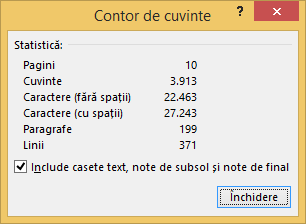 							S.C.  ANTECO  S.A.  PLOIESTI